Children in Charge week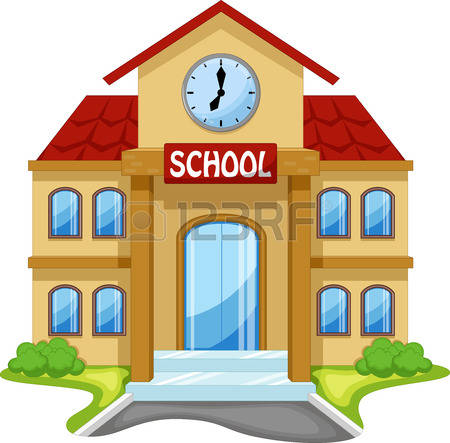 Who will be our new Head Teacher and Deputy Head Teacher?Are you interested in the job?Job description-Meet and welcome parents and the children at the gate each morningIntroduce assembliesDrink and eat biscuits in the staff roomIf you are interested please write me a brief letter explaining why you would be a good head teacher.Craig RobertsonCurrent Head Teacher